БАРИШІВСЬКА СЕЛИЩНА РАДАСЕКТОР МОЛОДІ ТА СПОРТУвул. Центральна, 34  смт Баришівка, Броварського р-ну, Київська обл. 07501,  (04576) 5-23-67, факс (04576) 5-23-67 е-mail: fiznata@gmail.com                                                                                  Баришівській селищній радіЗвіт про пророблену роботу за лютий 2021 рокуОрганізація роботи сектору молоді та спорту здійснюється відповідно до Положення про сектор молоді та спорту апарату виконавчого комітету Баришівської селищної ради, затвердженого рішенням Баришівської селищної ради від 20.09.2019 № 601-16-07.Сектор у своїй діяльності керується Конституцією і законами України, актами Президента України, Кабінету Міністрів України, наказами міністерств, інших центральних органів виконавчої влади, рішеннями селищної ради, розпорядженнями голови селищної ради, наказами відділу освіти, молоді та спорту селищної ради, а також Положенням про сектор.За звітний період:протягом січня приймали участь в нарадах Баришівської селищної ради;02-11.02 проведено волонтерську акцію «Зігрій серце військовослужбовця»04-05.02. участь у тренінгу «Навчання з написання проєктів для одержання грантів від Британської Ради в Україні»05.02. участь у зібранні по вшануванню Героїв Трубежа.06.02. забезпечення участі команди громади з греко-римської боротьби у обласних змаганнях (підготовка необхідної документації та забезпечення транспортом)18.02. забезпечення участі команди громади з боксу у обласних змаганнях (підготовка необхідної документації)19.02- участь у засіданні виконавчого комітету селищної ради по питанню затвердження граничних норм витрат  на проведення спортивних,  спортивно - масових заходів, навчально-тренувальних зборів, відрядження спортсменів і команд Баришівської громади на 2021 рік.19.02.- участь у івент-зустрічі «Сторінки історії: Майдан… Небесна Сотня… Війна…»  19.02.  забезпечення участі команди громади з греко-римської боротьби у обласних змаганнях (підготовка необхідної документації та забезпечення транспортом)24.02. забезпечення участі команди громади з інваспорту у обласних змаганнях (підготовка необхідної документації та забезпечення транспортом) 25.02. забезпечення участі команди громади з боксу у обласних змаганнях (підготовка необхідної документації)                                                                                                                                                                                                                                                                                                                                                                                                                                                                                                                                                                                                                                                                                                                                                                                                                                                                                                                                                                                                                                                                                                                                                                                                                                                                                                                                                                                                                                        25.02. - підготовлено план  роботи сектору на березень та звіт за лютий.25.02.  забезпечення участі глядачів (спортсменів) для перегляду міжнародного турніру   з греко-римської боротьби  (підготовка необхідної документації та забезпечення транспортом)26.02. - участь в пленарному засідання сесії Баришівської селищної ради  «звітування по Програмі розвитку спорту «Баришівщина спортивна» на 2020-2021 роки та Програмі молодіжної  політики та національно-патріотичного виховання в Баришівській  громаді  на 2020 -2021 рокиза 2020 рік;Завідувач сектором                                                               Н.О. Рибалко25.02.2021  № 15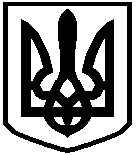 